鉴定资格审核程序鉴定服务过程启动之初的报名阶段，依据国家要求确认申报人员是否符合参加鉴定的硬件条件要求。报名审核按照《鉴定资格审核流程图》（02-05）执行。一、申报要求1、职业技能鉴定申报条件（见相应的国家职业技能标准）。2、参加职业技能鉴定的个人提出申请，申请人在报名时应提交身份证、毕业证书和职业资格证书的复印件。二、资格审查和工种申报1、按照申报条件，要确保参加职业技能鉴定的人员资格审查的严格和公正。2、由鉴定站对申报人严格按照申报条件进行审核。对不符合申报条件人员，予以退回。    3、审核合格者，申报初、中、高三个等级的人员填写《化工行业特有工种职业技能鉴定申请表》（02-01），一级鉴定机构需留存归档。申报技师、高级技师等级的人员填写《化工行业技师、高级技师申报表》（02-02），准备参加职业技能鉴定的考核。4、鉴定机构需提前x时间通过在线考务平台向化工鉴定中心上报化工行业特有工种职业技能鉴定计划，同时在工作邮箱发送考试试卷。试卷审批通过后，方可继续进行鉴定程序。每年3月报上半年鉴定计划，6月份报下半年鉴定计划。鉴定计划纸质版由鉴定站留存。5、鉴定机构要上报真实有效的报名信息，报名业务一旦结束后信息不可更改。三、在线考务平台在线考务平台的实际负责人需如实填写身份信息，以便化工鉴定中心随时联系。四、颁发准考证1、考务人员认真将申报鉴定人员的姓名、身份证号码、鉴定工种、鉴定地点、鉴定考试时间准确无误地录入到在线考务管理平台后，可以生成考生的准考证号。化工鉴定中心再确认鉴定机构缴费情况后鉴定机构可以打印准考证。2、准考证上标明参加考试的考生信息及考试时间、地点。3、准考证加盖鉴定站的职业技能鉴定专用章方可有效。附：相关文件、记录本程序形成以下记录：02-01：化工行业特有工种职业技能鉴定申请表02-02：化工行业技师、高级技师考评申报表02-03：化工行业特有工种职业技能鉴定计划02-04：鉴定资格审核流程图02-01      化工行业特有工种职业技能鉴定申请表02-02技师、高级技师考评申报表申  报  单  位                   申 报 人 姓 名                   申  报  等  级                   申报职业(工种)                    填 表 日 期     年   月   日化学工业职业技能鉴定指导中心制填  表  说  明表中每项内容必须认真填写，不能有空项，如该项没有应该填“无”。一律用电脑A4打印，做到字迹端正清楚，内容真实可信。填写内容不完整不能参加评审。	“取得高级工（技师）证书时间”按《职业资格证书》上的“发证日期”填写。“主要工作业绩” 以生产和技术工作业绩为主要内容，具体写出本人近五年的技术水平、技术成果、岗位作用等，要言简意赅、准确、实例突出。“单位推荐意见”栏填写时，由单位填写申报人的主要业绩、提出推荐意见、打分并盖单位公章。本表一式二份。经化学工业职业技能鉴定指导中心核准后，存入本人技术档案一份，单位留存一份。02-03              化工行业特有工种职业技能鉴定计划鉴定单位：（盖章）填表人：             联系电话：            填表日期：    年    月    日注：此表一式两份，鉴定站、化工鉴定中心各留存一份。02-04 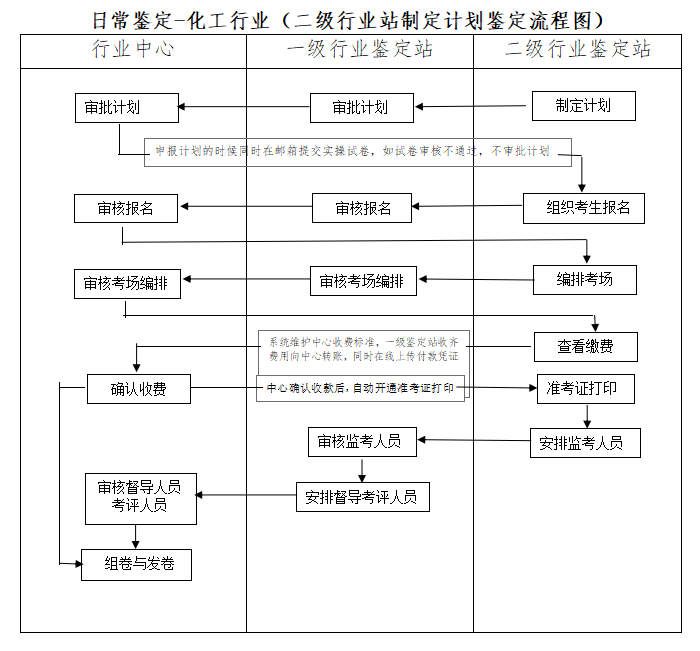 姓  名姓  名性别性别性别出生年月出生年月出生年月出生年月出生年月文化程度文化程度民族民族民族手机手机手机手机手机照照照照工作单位工作单位联系电话（区号）联系电话（区号）联系电话（区号）联系电话（区号）联系电话（区号）单位地址单位地址邮政编码邮政编码邮政编码邮政编码邮政编码片片片片电子信箱E—mail电子信箱E—mail身份证号码身份证号码现所持《职业资格证书》编号现所持《职业资格证书》编号现所持《职业资格证书》编号现所持《职业资格证书》编号现所持《职业资格证书》编号现所持《职业资格证书》编号现所持《职业资格证书》编号现所持《职业资格证书》编号现所持《职业资格证书》编号现所持《职业资格证书》编号发证单位发证单位发证单位发证单位发证时间发证时间发证时间发证时间专业工种专业工种专业工种专业工种专业工种专业工种专业工种专业工种专业工种技术等级技术等级技术等级技术等级从事本工种工龄从事本工种工龄从事本工种工龄从事本工种工龄从事本工种工龄从事本工种工龄从事本工种工龄从事本工种工龄从事本工种工龄申报鉴定职业申报鉴定职业申报鉴定职业申报鉴定职业职业方向职业方向职业方向职业方向职业方向职业方向职业方向职业方向职业方向申报鉴定级别申报鉴定级别申报鉴定级别申报鉴定级别鉴定前培训时间鉴定前培训时间鉴定前培训时间鉴定前培训时间鉴定前培训时间鉴定前培训时间鉴定前培训时间鉴定前培训时间鉴定前培训时间申请鉴定时间申请鉴定时间申请鉴定时间申请鉴定时间鉴定站意见职业技能鉴定站(盖章)                                   年   月   日职业技能鉴定站(盖章)                                   年   月   日职业技能鉴定站(盖章)                                   年   月   日职业技能鉴定站(盖章)                                   年   月   日职业技能鉴定站(盖章)                                   年   月   日职业技能鉴定站(盖章)                                   年   月   日职业技能鉴定站(盖章)                                   年   月   日职业技能鉴定站(盖章)                                   年   月   日职业技能鉴定站(盖章)                                   年   月   日职业技能鉴定站(盖章)                                   年   月   日职业技能鉴定站(盖章)                                   年   月   日职业技能鉴定站(盖章)                                   年   月   日职业技能鉴定站(盖章)                                   年   月   日职业技能鉴定站(盖章)                                   年   月   日职业技能鉴定站(盖章)                                   年   月   日职业技能鉴定站(盖章)                                   年   月   日职业技能鉴定站(盖章)                                   年   月   日职业技能鉴定站(盖章)                                   年   月   日职业技能鉴定站(盖章)                                   年   月   日职业技能鉴定站(盖章)                                   年   月   日职业技能鉴定站(盖章)                                   年   月   日职业技能鉴定站(盖章)                                   年   月   日职业技能鉴定站(盖章)                                   年   月   日职业技能鉴定站(盖章)                                   年   月   日职业技能鉴定站(盖章)                                   年   月   日职业技能鉴定站(盖章)                                   年   月   日职业技能鉴定站(盖章)                                   年   月   日职业技能鉴定站(盖章)                                   年   月   日职业技能鉴定站(盖章)                                   年   月   日备注姓名姓名性别性别性别性别性别出生年月出生年月出生年月出生年月出生年月出生年月一寸半照片一寸半照片一寸半照片民族民族文化程度文化程度文化程度文化程度文化程度文化程度文化程度参加工作时间参加工作时间参加工作时间参加工作时间参加工作时间参加工作时间参加工作时间一寸半照片一寸半照片一寸半照片职业(工种)职业(工种)职业(工种)职业(工种)职业(工种)专业技术职务及取得时间专业技术职务及取得时间专业技术职务及取得时间专业技术职务及取得时间专业技术职务及取得时间专业技术职务及取得时间专业技术职务及取得时间专业技术职务及取得时间一寸半照片一寸半照片一寸半照片职业方向职业方向职业方向职业方向职业方向联系电话联系电话联系电话联系电话联系电话联系电话联系电话联系电话高级工证书情况高级工证书情况高级工证书情况取得时间取得时间取得时间取得时间取得时间取得时间技师证书情况技师证书情况技师证书情况技师证书情况取得时间取得时间取得时间取得时间高级工证书情况高级工证书情况高级工证书情况证书编号证书编号证书编号证书编号证书编号证书编号技师证书情况技师证书情况技师证书情况技师证书情况证书编号证书编号证书编号证书编号本职业(工种)工作年限本职业(工种)工作年限本职业(工种)工作年限本职业(工种)工作年限本职业(工种)工作年限本职业(工种)工作年限本职业(工种)工作年限本职业(工种)工作年限本职业(工种)工作年限本职业(工种)工作年限本职业(工种)工作年限其它职业(工种)工作年限其它职业(工种)工作年限其它职业(工种)工作年限其它职业(工种)工作年限其它职业(工种)工作年限其它职业(工种)工作年限其它职业(工种)工作年限其它职业(工种)工作年限其它职业(工种)工作年限其它职业(工种)工作年限其它职业(工种)工作年限其它职业(工种)工作年限身份证号码身份证号码身份证号码身份证号码身份证号码电子信箱电子信箱电子信箱电子信箱电子信箱通讯地址通讯地址通讯地址通讯地址通讯地址邮编邮编邮编邮编主 要 工 作 经 历主 要 工 作 经 历主 要 工 作 经 历主 要 工 作 经 历主 要 工 作 经 历主 要 工 作 经 历主 要 工 作 经 历主 要 工 作 经 历主 要 工 作 经 历主 要 工 作 经 历主 要 工 作 经 历主 要 工 作 经 历主 要 工 作 经 历主 要 工 作 经 历主 要 工 作 经 历主 要 工 作 经 历主 要 工 作 经 历主 要 工 作 经 历主 要 工 作 经 历主 要 工 作 经 历主 要 工 作 经 历主 要 工 作 经 历主 要 工 作 经 历主 要 工 作 经 历主 要 工 作 经 历主 要 工 作 经 历主 要 工 作 经 历主 要 工 作 经 历主 要 工 作 经 历主 要 工 作 经 历主 要 工 作 经 历主 要 工 作 经 历主 要 工 作 经 历起止时间起止时间起止时间起止时间起止时间起止时间在何单位工作在何单位工作在何单位工作在何单位工作在何单位工作在何单位工作在何单位工作在何单位工作在何单位工作在何单位工作在何单位工作在何单位工作在何单位工作在何单位工作在何单位工作在何单位工作在何单位工作在何单位工作岗位及职务岗位及职务岗位及职务岗位及职务岗位及职务岗位及职务岗位及职务证明人证明人学习、专业进修与技术培训情况学习、专业进修与技术培训情况学习、专业进修与技术培训情况学习、专业进修与技术培训情况学习、专业进修与技术培训情况学习、专业进修与技术培训情况学习、专业进修与技术培训情况学习、专业进修与技术培训情况学习、专业进修与技术培训情况学习、专业进修与技术培训情况学习、专业进修与技术培训情况学习、专业进修与技术培训情况学习、专业进修与技术培训情况学习、专业进修与技术培训情况学习、专业进修与技术培训情况学习、专业进修与技术培训情况学习、专业进修与技术培训情况学习、专业进修与技术培训情况学习、专业进修与技术培训情况学习、专业进修与技术培训情况学习、专业进修与技术培训情况学习、专业进修与技术培训情况学习、专业进修与技术培训情况学习、专业进修与技术培训情况学习、专业进修与技术培训情况学习、专业进修与技术培训情况学习、专业进修与技术培训情况学习、专业进修与技术培训情况学习、专业进修与技术培训情况学习、专业进修与技术培训情况学习、专业进修与技术培训情况学习、专业进修与技术培训情况学习、专业进修与技术培训情况起止时间起止时间起止时间起止时间起止时间起止时间在何单位学习、进修与培训在何单位学习、进修与培训在何单位学习、进修与培训在何单位学习、进修与培训在何单位学习、进修与培训在何单位学习、进修与培训在何单位学习、进修与培训在何单位学习、进修与培训在何单位学习、进修与培训在何单位学习、进修与培训在何单位学习、进修与培训在何单位学习、进修与培训在何单位学习、进修与培训内    容内    容内    容内    容内    容内    容内    容内    容内    容内    容内    容内    容证明人证明人主 要 工 作 业 绩主 要 工 作 业 绩主 要 工 作 业 绩主 要 工 作 业 绩主 要 工 作 业 绩主 要 工 作 业 绩主 要 工 作 业 绩主 要 工 作 业 绩主 要 工 作 业 绩主 要 工 作 业 绩主 要 工 作 业 绩主 要 工 作 业 绩主 要 工 作 业 绩主 要 工 作 业 绩主 要 工 作 业 绩主 要 工 作 业 绩主 要 工 作 业 绩主 要 工 作 业 绩主 要 工 作 业 绩主 要 工 作 业 绩主 要 工 作 业 绩主 要 工 作 业 绩主 要 工 作 业 绩主 要 工 作 业 绩主 要 工 作 业 绩主 要 工 作 业 绩主 要 工 作 业 绩主 要 工 作 业 绩主 要 工 作 业 绩主 要 工 作 业 绩主 要 工 作 业 绩主 要 工 作 业 绩主 要 工 作 业 绩单 位 盖 章年   月    日单 位 盖 章年   月    日单 位 盖 章年   月    日单 位 盖 章年   月    日单 位 盖 章年   月    日单 位 盖 章年   月    日单 位 盖 章年   月    日单 位 盖 章年   月    日单 位 盖 章年   月    日单 位 盖 章年   月    日单 位 盖 章年   月    日单 位 盖 章年   月    日单 位 盖 章年   月    日单 位 盖 章年   月    日单 位 盖 章年   月    日单 位 盖 章年   月    日单 位 盖 章年   月    日单 位 盖 章年   月    日单 位 盖 章年   月    日单 位 盖 章年   月    日单 位 盖 章年   月    日单 位 盖 章年   月    日单 位 盖 章年   月    日单 位 盖 章年   月    日单 位 盖 章年   月    日单 位 盖 章年   月    日单 位 盖 章年   月    日单 位 盖 章年   月    日单 位 盖 章年   月    日单 位 盖 章年   月    日单 位 盖 章年   月    日单 位 盖 章年   月    日单 位 盖 章年   月    日项  目项  目项  目项  目项  目项  目内        容内        容内        容内        容内        容内        容内        容内        容内        容内        容内        容内        容内        容内        容内        容内        容内        容内        容内        容内        容内        容内        容内        容证明人或证明材料证明人或证明材料证明人或证明材料证明人或证明材料有何技术特长或技术绝技有何技术特长或技术绝技有何技术特长或技术绝技有何技术特长或技术绝技有何技术特长或技术绝技有何技术特长或技术绝技技术革新、技能竞赛及获奖情况(时间、内容及证件等)技术革新、技能竞赛及获奖情况(时间、内容及证件等)技术革新、技能竞赛及获奖情况(时间、内容及证件等)技术革新、技能竞赛及获奖情况(时间、内容及证件等)技术革新、技能竞赛及获奖情况(时间、内容及证件等)技术革新、技能竞赛及获奖情况(时间、内容及证件等)有何突出贡献,获何种荣誉称号(时间、内容及证件等)有何突出贡献,获何种荣誉称号(时间、内容及证件等)有何突出贡献,获何种荣誉称号(时间、内容及证件等)有何突出贡献,获何种荣誉称号(时间、内容及证件等)有何突出贡献,获何种荣誉称号(时间、内容及证件等)有何突出贡献,获何种荣誉称号(时间、内容及证件等)带徒传艺情况带徒传艺情况带徒传艺情况带徒传艺情况带徒传艺情况带徒传艺情况项 目项 目项 目项 目项 目项 目内             容内             容内             容内             容内             容内             容内             容内             容内             容内             容内             容内             容内             容内             容内             容内             容内             容内             容内             容内             容内             容内             容内             容证明人或证明材料证明人或证明材料证明人或证明材料证明人或证明材料申报高级技师人员填写解决生产技术难题及效果情况解决生产技术难题及效果情况解决生产技术难题及效果情况解决生产技术难题及效果情况解决生产技术难题及效果情况申报高级技师人员填写任技师后有何技术成果任技师后有何技术成果任技师后有何技术成果任技师后有何技术成果任技师后有何技术成果申报高级技师人员填写专业论文何时何处发表专业论文何时何处发表专业论文何时何处发表专业论文何时何处发表专业论文何时何处发表申报技师、高级技师前培训情况及采用教材申报技师、高级技师前培训情况及采用教材申报技师、高级技师前培训情况及采用教材申报技师、高级技师前培训情况及采用教材申报技师、高级技师前培训情况及采用教材申报技师、高级技师前培训情况及采用教材本次鉴定成绩本次鉴定成绩本次鉴定成绩本次鉴定成绩本次鉴定成绩本次鉴定成绩理论考核成绩理论考核成绩理论考核成绩理论考核成绩理论考核成绩理论考核成绩理论考核成绩理论考核成绩理论考核成绩理论考核成绩本次鉴定成绩本次鉴定成绩本次鉴定成绩本次鉴定成绩本次鉴定成绩本次鉴定成绩实际操作考核成绩实际操作考核成绩实际操作考核成绩实际操作考核成绩实际操作考核成绩实际操作考核成绩实际操作考核成绩实际操作考核成绩实际操作考核成绩实际操作考核成绩本次鉴定成绩本次鉴定成绩本次鉴定成绩本次鉴定成绩本次鉴定成绩本次鉴定成绩综合评审成绩综合评审成绩综合评审成绩综合评审成绩综合评审成绩综合评审成绩综合评审成绩综合评审成绩综合评审成绩综合评审成绩单位推荐意见单位推荐意见单位推荐意见单位推荐意见单位推荐意见单位推荐意见单位推荐意见单位推荐意见工作能力分数（满分100分）工作能力分数（满分100分）工作能力分数（满分100分）工作能力分数（满分100分）工作能力分数（满分100分）工作能力分数（满分100分）工作能力分数（满分100分）工作能力分数（满分100分）单位推荐意见单位推荐意见单位推荐意见单位推荐意见单位推荐意见单位推荐意见单位推荐意见单位推荐意见工作业绩分数（满分100分）工作业绩分数（满分100分）工作业绩分数（满分100分）工作业绩分数（满分100分）工作业绩分数（满分100分）工作业绩分数（满分100分）工作业绩分数（满分100分）工作业绩分数（满分100分）单位推荐意见单位推荐意见单位推荐意见单位推荐意见单位推荐意见单位推荐意见单位推荐意见单位推荐意见               盖   章                                 年   月   日               盖   章                                 年   月   日               盖   章                                 年   月   日               盖   章                                 年   月   日               盖   章                                 年   月   日               盖   章                                 年   月   日               盖   章                                 年   月   日               盖   章                                 年   月   日               盖   章                                 年   月   日               盖   章                                 年   月   日               盖   章                                 年   月   日               盖   章                                 年   月   日               盖   章                                 年   月   日               盖   章                                 年   月   日               盖   章                                 年   月   日               盖   章                                 年   月   日               盖   章                                 年   月   日               盖   章                                 年   月   日               盖   章                                 年   月   日               盖   章                                 年   月   日               盖   章                                 年   月   日               盖   章                                 年   月   日               盖   章                                 年   月   日               盖   章                                 年   月   日               盖   章                                 年   月   日考评委员会意见考评委员会意见考评委员会意见考评委员会意见委员会人数委员会人数委员会人数委员会人数委员会人数委员会人数出席人数出席人数出席人数表决意见表决意见表决意见表决意见表决意见表决意见表决意见表决意见表决意见表决意见表决意见表决意见表决意见表决意见表决意见表决意见表决意见表决意见表决意见表决意见考评委员会意见考评委员会意见考评委员会意见考评委员会意见同意同意同意同意不同意不同意不同意不同意不同意弃权弃权弃权弃权弃权考评委员会意见考评委员会意见考评委员会意见考评委员会意见         盖   章                                        年   月   日         盖   章                                        年   月   日         盖   章                                        年   月   日         盖   章                                        年   月   日         盖   章                                        年   月   日         盖   章                                        年   月   日         盖   章                                        年   月   日         盖   章                                        年   月   日         盖   章                                        年   月   日         盖   章                                        年   月   日         盖   章                                        年   月   日         盖   章                                        年   月   日         盖   章                                        年   月   日         盖   章                                        年   月   日         盖   章                                        年   月   日         盖   章                                        年   月   日         盖   章                                        年   月   日         盖   章                                        年   月   日         盖   章                                        年   月   日         盖   章                                        年   月   日         盖   章                                        年   月   日         盖   章                                        年   月   日         盖   章                                        年   月   日         盖   章                                        年   月   日         盖   章                                        年   月   日         盖   章                                        年   月   日         盖   章                                        年   月   日         盖   章                                        年   月   日         盖   章                                        年   月   日化工行业特有工种职业技能鉴定站意见化工行业特有工种职业技能鉴定站意见化工行业特有工种职业技能鉴定站意见化工行业特有工种职业技能鉴定站意见盖   章                                         年   月   日盖   章                                         年   月   日盖   章                                         年   月   日盖   章                                         年   月   日盖   章                                         年   月   日盖   章                                         年   月   日盖   章                                         年   月   日盖   章                                         年   月   日盖   章                                         年   月   日盖   章                                         年   月   日盖   章                                         年   月   日盖   章                                         年   月   日盖   章                                         年   月   日盖   章                                         年   月   日盖   章                                         年   月   日盖   章                                         年   月   日盖   章                                         年   月   日盖   章                                         年   月   日盖   章                                         年   月   日盖   章                                         年   月   日盖   章                                         年   月   日盖   章                                         年   月   日盖   章                                         年   月   日盖   章                                         年   月   日盖   章                                         年   月   日盖   章                                         年   月   日盖   章                                         年   月   日盖   章                                         年   月   日盖   章                                         年   月   日化学工业职业技能鉴定指导中心核准意见化学工业职业技能鉴定指导中心核准意见化学工业职业技能鉴定指导中心核准意见化学工业职业技能鉴定指导中心核准意见盖   章                                        年   月   日盖   章                                        年   月   日盖   章                                        年   月   日盖   章                                        年   月   日盖   章                                        年   月   日盖   章                                        年   月   日盖   章                                        年   月   日盖   章                                        年   月   日盖   章                                        年   月   日盖   章                                        年   月   日盖   章                                        年   月   日盖   章                                        年   月   日盖   章                                        年   月   日盖   章                                        年   月   日盖   章                                        年   月   日盖   章                                        年   月   日盖   章                                        年   月   日盖   章                                        年   月   日盖   章                                        年   月   日盖   章                                        年   月   日盖   章                                        年   月   日盖   章                                        年   月   日盖   章                                        年   月   日盖   章                                        年   月   日盖   章                                        年   月   日盖   章                                        年   月   日盖   章                                        年   月   日盖   章                                        年   月   日盖   章                                        年   月   日序号鉴定工种鉴定工种鉴定人数鉴定人数鉴定人数鉴定人数鉴定人数鉴定人数鉴定日期鉴定日期鉴定地点鉴定地点序号鉴定工种鉴定工种初级中级高级技师高级技师理论理论操作理论操作化学工业职业技能鉴定指导中心意见化学工业职业技能鉴定指导中心意见（盖章）                                         年     月     日（盖章）                                         年     月     日（盖章）                                         年     月     日（盖章）                                         年     月     日（盖章）                                         年     月     日（盖章）                                         年     月     日（盖章）                                         年     月     日（盖章）                                         年     月     日（盖章）                                         年     月     日（盖章）                                         年     月     日（盖章）                                         年     月     日